Osnovna škola Joakima Rakovca             Sveti Lovreč Pazenatički                       Gradski trg 1, 52448 Sveti Lovreč                                       Tel: 052/448-104, Fax:052/448-266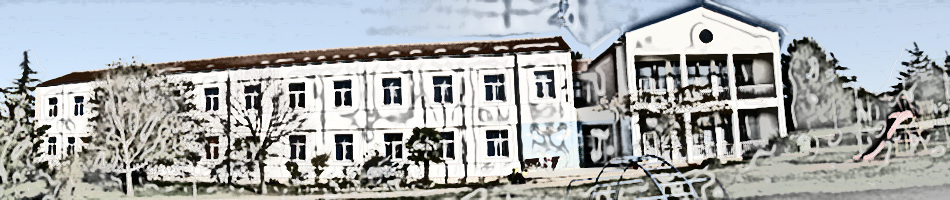 e pošta: ured@os-jrakovca-svlovrecpazenaticki.skole.hr__________________________________________________________________________KLASA:       400-02/20-01/01URBROJ:  2167-23-01-20-4Obrazloženje uz 2. izmjene i dopune Financijskog plana za 2020.g.Na Skupštini Istarske županije 16.11.2020.g. donesene su Druge izmjene i dopune proračuna županije za 2020.g. Kako  je došlo do promjena koje utječu na Financijski plan škole,  sukladno s time potrebno je donijeti 2. izmjenu i dopunu Financijskog plana škole. Na ukupnoj razini smanjeni su planirani prihodi i rashodi sa 4.466.288,61 kn na 4.404.390,74 kn odn. sa 4.581.419,60 kn na 4.518.521,73 kn. Razlika u iznosu od 114.130,99 kn pokriva se viškom prihoda iz prethodnih razdoblja. U nastavku slijede pojašnjenja značajnijih promjena u financijskom planu.Budući da je zbog epidemiološke situacije znatno manji broj službenih putovanja, u okviru decentraliziranih sredstava koja na mjesečnoj osnovi škola dobiva od županije u vidu dotacija smanjena promjenjena je struktura rashoda, u smislu da su smanjeni rashodi naknada troškova zaposlenima, a povećani su rashodi za materijal i energiju i usluge. Shodno tom smanjenju od 3.192,00 kn na prihodovnoj strani, smanjeni su materijalni rashodi škole po kriterijima, a na osnovi prošlogodišnje realizacije i tekućih izdataka. S obzirom na situaciju izazvanu radi epidemioloških mjera koje su još uvijek na snazi, te je privremeno bila obustavljeno održavanje nastave u školi, planirano je dodatno smanjenje troškova prijevoza učenika sa 339.431,40 kn na 311.503,50 kn. Kako se smanjio broj učenika u produženom boravku, na 9 učenika, od kojih je 8 sa područja Poreča, izmjenjena je planirana struktura troškova produženog boravka. Slijedom toga, smanjeni su planirani troškovi produženog boravaka koji sufinancira Općina Sveti Lovreč sa 22.710,00 kn na 13.195,00 kn, a Grad Poreč na 22.050,00 kn, kao i dio koji pokrivaju roditelji sa 48.915,00 kn na 33.800,00 kn.Radi metodologije izrade financijskog plana kroz aplikaciju INDEC, potrebno je prikazati viškove iz prethodnih razdoblja kao trošak tekućeg razdoblja. Uslijed toga je dio tih troškova prikazan u planu kroz povećanje rashoda za nabavu nefinancijdske imovine financiranih vlastitim prihodima sa 19.000,00 kn na 113.812,56 kn.Dodatno na navedeno, uređenje školskog igrališta u iznosu od 285.000,00 kn koje financira Općina Sveti Lovreč, se mijenja i sada je iznos 150.000,00 kn. A dodano je za istu aktivnost 150.000,00 kn koje financira Grad Poreč.. Sveti Lovreč, 15.12.2020.Ravnatelj:Mladen Majušević